WYKAZ Nr 7/2022                                         z dnia 15 marca 2022 r.Na podstawie art. 35 ust. 1 i 2 ustawy z dnia 21 sierpnia 1997 r.  o gospodarce  nieruchomościami (Dz. U. z 2021 r., poz. 1899 ze zm.) Dyrektor Zarządu Mienia m. st. Warszawy przeznacza do wynajmu na czas oznaczony poniżej określoną nieruchomość: Wnioski w sprawie najmu opisanej w wykazie nieruchomości należy wnosić w siedzibie Zarządu Mienia m. st. Warszawy przy ul. Jana Kazimierza 62 w terminie 21 dni tj. do dnia 05-04-2022r.										DYREKTOR ZARZĄDU MIENIA M. ST. WARSZAWY      									mgr inż. Hanna JakubowiczZałącznik graficzny do wykazu nr 7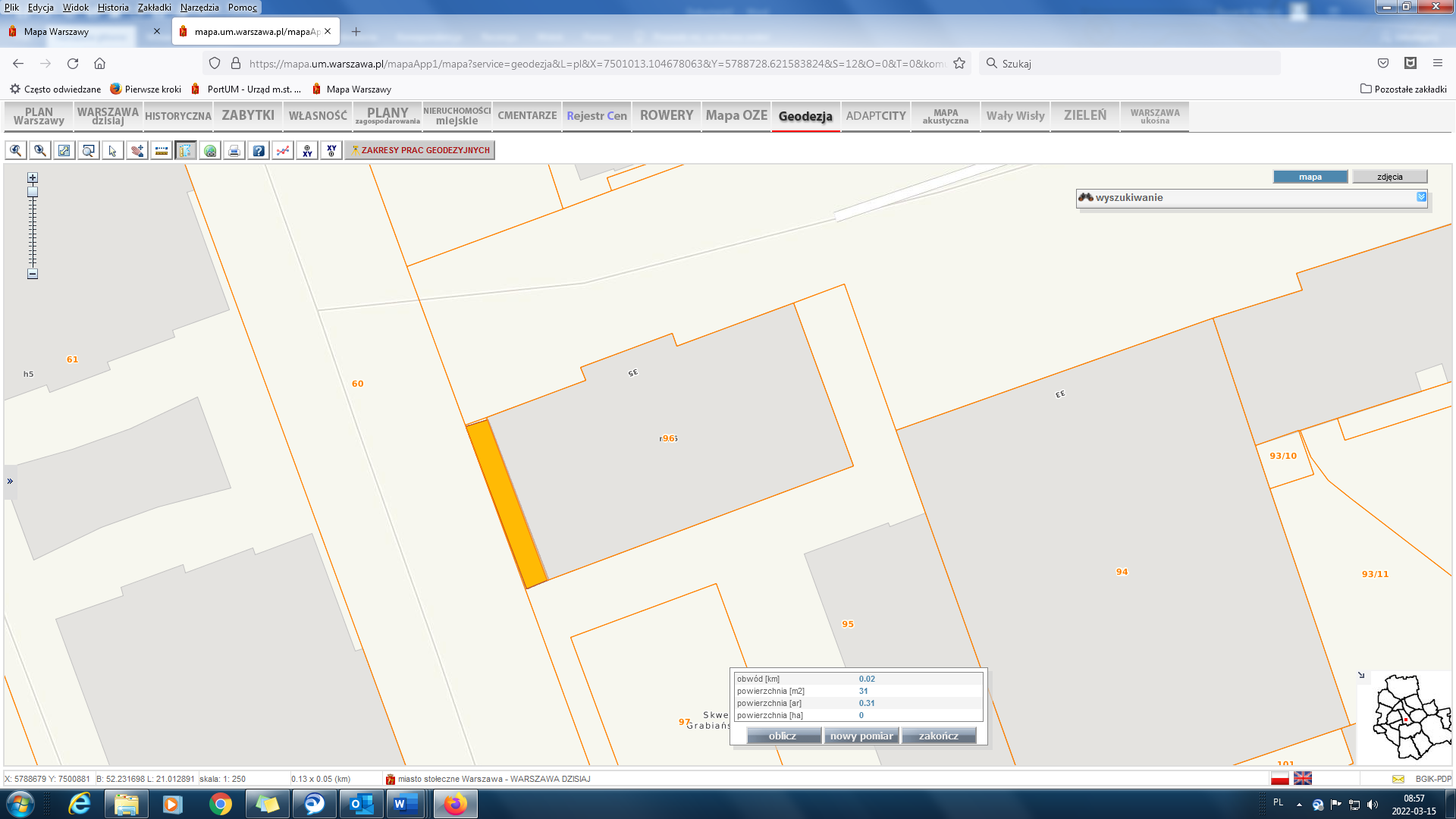 powierzchnia 31 m2ADRES NIERUCHOMOŚCIWarszawa, ul. Chmielna Dz. ew. nr 95, obręb 5-03-10, zgodnie z załącznikiem graficznym do niniejszego wykazu (oznaczono kolorem żółtym)POWIERZCHNIA DO PRZEKAZANIA31 m2OPIS NIERUCHOMOŚCITeren utwardzonyPRZEZNACZENIE W MIEJSCOWYM PLANIEZAGOSPODAROWANIA PRZESTRZENNEGOBrak planuSPOSÓB ZAGOSPODAROWANIAOgródek gastronomicznyFORMA PRZEKAZANIAUmowa dzierżawy na czas oznaczony, tj do 6 miesięcy CZYNSZ DZIERŻAWNY42,37 zł za 1 m 2 miesięcznie + VATTERMIN WNOSZENIA OPŁATdo 10-go dnia każdego miesiącaWARUNKI ZMIANY WYSOKOSCI OPŁATBrak